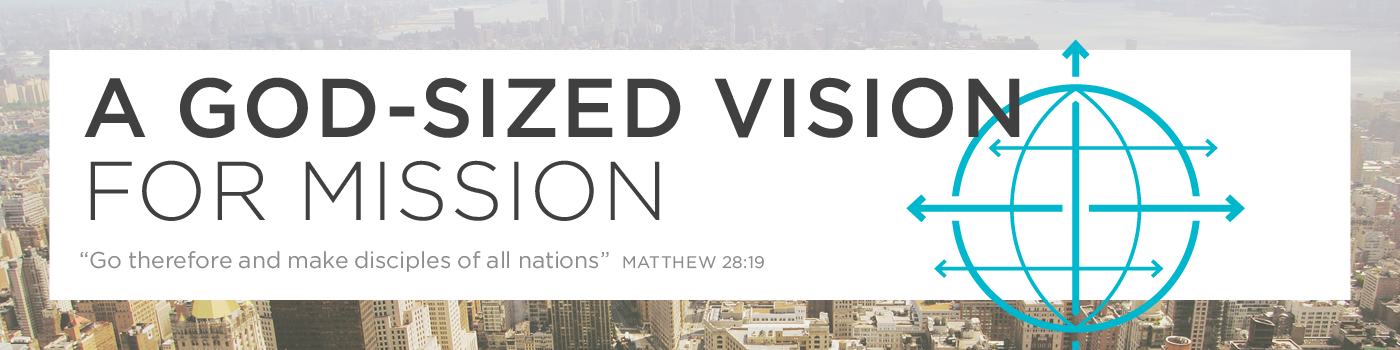 “A God-Sized Vision for the Mission of the Church”February 19th, 2017Text: Matt. 28:16-20Keith Doyle – Lead PastorI. Introduction:     1.   ‘Unfortunately the ‘great commission’ has become the ‘great omission’ for the modern church’                      – S. Briscoe.  Why is that? Mixture of the two things…Complacency and consumerism can creep into our thinking and our behavior…in modern church…not very salty, not much light (c/f Matt.5:13,14…tepid living leads to tepid witness (they go together) Coupled with the blindness of sin and unbelief (c/f 2 Cor.4:4) - They don’t believe because you don’t want to believe! Illus. # of ‘nothings’Illus. Experiment at the tower…’…this must be magic – Aristotle can’t be wrong’ – Our text today, ‘…and some doubted…’ (17)You don’t believe because you don’t want to believe! How will this be overcome?2.   Illus. Matt.16:15-19 His church and ‘keys’ to the kingdom of heaven…authority (c/f Matt.16:19; Rev.1:18)‘I have come to ‘set’ captives free’ (spiritual bondage, c/f Lk.4:18) ‘I have come to seek and save the lost’ (c/f Lk.19:10)‘I have come that they might have life’ (c/f Jn.10:10)Pete helped us last week…He is God’s conquering Son…’you’ are the light…with KEYS (Gospel keys)!!!            Q. What part do we (the church) have in Jesus’ global mission?  II.  The Motive for the Mission (‘All authority is given to me…in heaven and earth…’ 18,19)The Basis for this Authority Context of Matthew 28 – Jesus crucified, buried, raised, seen by many, gathered and commanded (given once, climatic) – the Summons of the King! ‘All authority is given to me…’ – authority (‘exousia’) = freedom and right to speak as one pleases. As it pertains to God it is therefore ‘absolute’, ‘unlimited’ The Magi and Herod (Matt.2,3)Satan’s offer (Matt.4)Gentile centurion and calming a storm (Matt.8)Power over unclean spirits (Matt.10)Resurrection…sign of authority (Matt.12; c/f Eph.1:20,21,Phil.2:8-11, Col.2:9,15) The Breadth of this Authority, ‘All…in heaven and earth’ (18)‘All’…= the ‘all’ is reinforced and delineated by ‘heaven’ and ‘earth’ – universal c/f 7:13,14 Daniel vision; Jesus’ own description c/f Matt.24:30,26:64 So…before ‘sending’ others, Jesus establishes His own absolute authorityApply: ‘Authority’ and the Holy Spirit (c/f Acts 1:4)	III.  The Method of the Mission (‘Go…make (disciples all nations)…baptizing them…’ )  Making Disciples‘Go…’ is in command, continuous form Gk. Word, ‘make disciples’ - (‘matheteuo’) used means ‘believing’ and ‘learning’ – there is no disconnect in Scripture between ‘becoming’ a disciple and ‘making’ other disciples… Apply: the word ‘destroys’ easy believism and ‘two-phase’ conversion Eg. Of the rich young ruler (c/f Lk.18:18-23) – was this missional failure? Apply: Expecting ‘normal’, ‘supernatural’ conversionsBaptizing Disciples As reproduction in kind is natural to life (c/f Gen.1:28) so is discipleship for the new creation – discipleship is to be inherently reproductive Trinity rooted in discipleship, ‘in the name of…Father, Son and Spirit’  This is for, ‘…all nations’Apply: Go…make…baptize…teach…We don’t get to pick and choose…One Gospel to all people! It’s possible to go ‘on mission’ without Jesus’ Gospel and discipleship method! Going and sending… III.  The Message of the Mission (…’teaching them to observe all…’ 20)What doesn’t he say?Entertain them? Coddle them? Give them options? Seek their approval? We now bear the message of King Jesus and His Word!Imperative ‘Teach them…’ – direct, admonish, influencing, aligning understanding (c/f Jn.14:23-26); what? ‘All that I have commanded you’ Apply: Why is this so unusual today? Not ‘comparative’ purposes…but a call to usGo…Send…Disobey (the 3 choices of Mission, J. Piper)As His People we should be bold because: We are commissioned by the One who has all authorityWe bear His Life-transforming message of salvation (no other name!)We are fulfilling His Mission as we live in obedience to this commandApply: So…how do we ‘kill’ our tendency towards consumerism and complacency in Jesus’ mission? Let’s go for the ‘root’…Our affection for ChristOur personal embrace of His mission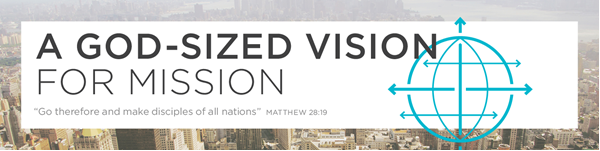 “A God-Sized Vision for the Mission of the Church”February 19th, 2017Text: Matt. 28:16-20Keith Doyle – Lead PastorI. Introduction:     1.   ‘Unfortunately the ‘great commission’ has become the ‘great omission’ for the modern church’                      – S. Briscoe.  Why is that? Mixture of the two things…Complacency and consumerism can creep into our thinking and our behavior…in modern church…not very salty, not much light (c/f Matt.5:13,14…tepid living leads to tepid witness (they go together) Coupled with the blindness of sin and unbelief (c/f 2 Cor.4:4) - They don’t believe because you don’t want to believe! Illus. # of ‘nothings’Illus. Experiment at the tower…’…this must be magic – Aristotle can’t be wrong’ – Our text today, ‘…and some doubted…’ (17)You don’t believe because you don’t want to believe! How will this be overcome?2.   Illus. Matt.16:15-19 His church and ‘keys’ to the kingdom of heaven…authority (c/f Matt.16:19; Rev.1:18)‘I have come to ‘set’ captives free’ (spiritual bondage, c/f Lk.4:18) ‘I have come to seek and save the lost’ (c/f Lk.19:10)‘I have come that they might have life’ (c/f Jn.10:10)Pete helped us last week…He is God’s conquering Son…’you’ are the light…with KEYS (Gospel keys)!!!            Q. What part do we (the church) have in Jesus’ global mission?  II.  The Motive for the Mission (‘All authority is given to me…in heaven and earth…’ 18,19)The Basis for this Authority Context of Matthew 28 – Jesus crucified, buried, raised, seen by many, gathered and commanded (given once, climatic) – the Summons of the King! ‘All authority is given to me…’ – authority (‘exousia’) = freedom and right to speak as one pleases. As it pertains to God it is therefore ‘absolute’, ‘unlimited’ The Magi and Herod (Matt.2,3)Satan’s offer (Matt.4)Gentile centurion and calming a storm (Matt.8)Power over unclean spirits (Matt.10)Resurrection…sign of authority (Matt.12; c/f Eph.1:20,21,Phil.2:8-11, Col.2:9,15) The Breadth of this Authority, ‘All…in heaven and earth’ (18)‘All’…= the ‘all’ is reinforced and delineated by ‘heaven’ and ‘earth’ – universal c/f 7:13,14 Daniel vision; Jesus’ own description c/f Matt.24:30,26:64 So…before ‘sending’ others, Jesus establishes His own absolute authorityApply: ‘Authority’ and the Holy Spirit (c/f Acts 1:4)	III.  The Method of the Mission (‘Go…make (disciples all nations)…baptizing them…’ )  Making Disciples‘Go…’ is in command, continuous form Gk. Word, ‘make disciples’ - (‘matheteuo’) used means ‘believing’ and ‘learning’ – there is no disconnect in Scripture between ‘becoming’ a disciple and ‘making’ other disciples… Apply: the word ‘destroys’ easy believism and ‘two-phase’ conversion Eg. Of the rich young ruler (c/f Lk.18:18-23) – was this missional failure? Apply: Expecting ‘normal’, ‘supernatural’ conversionsBaptizing Disciples As reproduction in kind is natural to life (c/f Gen.1:28) so is discipleship for the new creation – discipleship is to be inherently reproductive Trinity rooted in discipleship, ‘in the name of…Father, Son and Spirit’  This is for, ‘…all nations’Apply: Go…make…baptize…teach…We don’t get to pick and choose…One Gospel to all people! It’s possible to go ‘on mission’ without Jesus’ Gospel and discipleship method! Going and sending… III.  The Message of the Mission (…’teaching them to observe all…’ 20)What doesn’t he say?Entertain them? Coddle them? Give them options? Seek their approval? We now bear the message of King Jesus and His Word!Imperative ‘Teach them…’ – direct, admonish, influencing, aligning understanding (c/f Jn.14:23-26); what? ‘All that I have commanded you’ Apply: Why is this so unusual today? Not ‘comparative’ purposes…but a call to usGo…Send…Disobey (the 3 choices of Mission, J. Piper)As His People we should be bold because: We are commissioned by the One who has all authorityWe bear His Life-transforming message of salvation (no other name!)We are fulfilling His Mission as we live in obedience to this commandApply: So…how do we ‘kill’ our tendency towards consumerism and complacency in Jesus’ mission? Let’s go for the ‘root’…Our affection for ChristOur personal embrace of His mission